Ф.И.О. педагога Наименование объединенияВакантные местаТерегулова Альфия РимовнаТеатральная студия «Арт»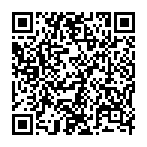 от 5 до 16 лет10 мест Ахмадеева Арина Ивановна«Семицветик»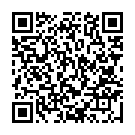 1 группа вт, чт 16:205-10 летБабичева Юлия Владимировна«Атмосфера декора»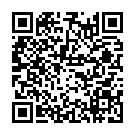 4 группа пн, ср 9.30 5 группа вт,чт 14.40 Завада Елизавета Максимовна«Школа бизнес инкубатор»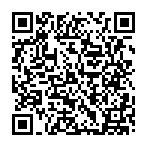 12-17 лет10 местПонедельник, среда (17.00-18.30)ПлотниковаАйгуль Мидихатовна«Бусинка»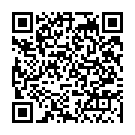 5-7 лет10 местпн/ср 18.40-20.00 вт/чт 18.40-20.00НуриахметоваРамзиля Бадавиевна«Народные танцы»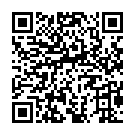 5-15 лет10 местСерегина Елена Владимировна«Домисолька»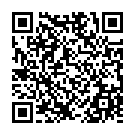 5 группа вт, чт 14.408 -10 летМуртазинУрал Хайруллович«Северные амуры»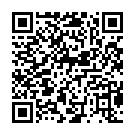 1группа пн, ср 09:3010-15 летСуворов Артем Дмитриевич«Жемчужина» 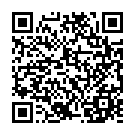 5-10 лет5 местГузаирова Лилия МаликовнаВС «Лира» (платно) 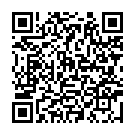 1 группа пн,ср 18.002 группа пн, ср 18.303-6 летМингалиевИльгиз Акрамович«Мон-арт» студия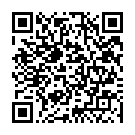 2 группа пн,чт 16:307-9 лет3 группа пн, чт 18.2010-14 лет 4 группа вт,пт 16.3013-18 летЗинова Анастасия Юрьевна«Юный программист»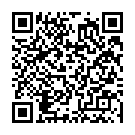 9-14 летГильмутдинов Гали Шевкетович Программирование и Web-дизайн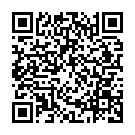 10-18 летИшкуатова Лейсян Талгатовна«Современное изобразительное искусство»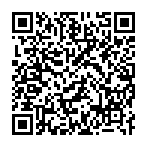 7-10 лет, Пон/ср – 16.50 ч